Описание опыта новых форм воспитательных практикРодительский клуб «Мы вместе»Выполнили: Педагог-психолог МАДОУ д/с Солнышко Рубцова Наталья Валерьевна+7(902)8737134Старший воспитатель МАДОУ д/с Солнышко Корякина Мария Андреевна+7 (982)6686032г. Нижний Тагил, Свердловская область,2021 г. «Организация  Родительского клуба как эффективной формы партнерского взаимодействия с семьей в ДОО» 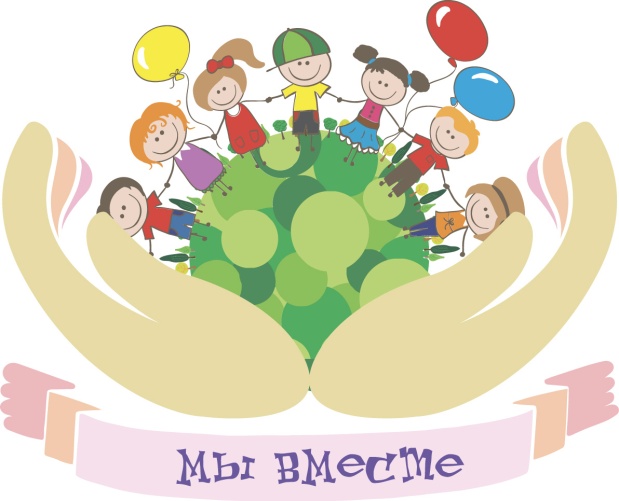 Проект о том:Кто такой счастливый и спокойный родитель.Почему  наиболее эффективный путь воспитания и развития детей – это самовоспитание и саморазвитие родителей.Какими навыками полезно овладеть родителям, чтобы помочь себе и своим детям стать более успешными.Цель: построение партнерского взаимодействия с семьями воспитанников в целях создания единых установок в формировании у дошкольников ценностных ориентиров  на основе деятельностного  метода Л.Г. Петерсон. Задачи проекта:- создавать атмосферу сотрудничества, взаимопонимания и доверия между всеми участниками образовательного процесса;- выработать единый подход к воспитанию, развитию и общению с ребенком в ДОО и семье;- создавать условия для саморазвития взрослых (родителей, педагогов) ради конструктивного содействия формированию и развитию личности ребенка, его успешной социализации;- повышать психолого-педагогическую компетентность  родителей;-поддерживать уверенность родителей в собственных педагогических возможностях, распространять положительный опыт воспитания в семье;- расширять сферу участия родителей в организации жизни ДОО.Этапы организации деятельности родительского клуба Деятельность родительского клуба включает в себя 4 последовательных этапа. I этап: самоопределение к развитию себя как родителя 	Данный этап является ключевым, так как предполагает осознанное вхождение родителей в образовательное пространство ДОО. II этап:  проектирование образовательного маршрута 	На втором этапе родители спроектировали свой образовательный маршрут. Формы работы с родителями:собрания, тренинги, семинары, вечера вопросов и ответов, «круглые столы», педагогические гостиные, консультации, организация мини-библиотек. III этап: реализация образовательных маршрутов родителей Деятельность  родительского клуба организуется в технологии деятельностного метода, что позволяет родителям, с одной стороны, на себе «прочувствовать» эффективность данного подхода к образованию своих детей,   а  с   другой,- открыть для себя и для них новые горизонты совместного развития.  IV этап:  рефлексия образовательной деятельности	Основными достижениями проекта стали развитие активной партнерской позиции в образовательном процессе, соотнесение целей и результатов прохождения образовательных маршрутов, возникновение новых  образовательных запросов. Традиционные формы общения с родителями: родительские собрания, консультации, семинары, родительские конференции хоть и не потеряли своего педагогического значения, не могут в полной мере повлиять на детско-родительские отношения, не предусматривают активного участия в них родителей и детей. Поэтому возникла необходимость в более активных формах взаимодействия с родителями, основанных на сотрудничестве, взаимной поддержке и равноправии.Именно такой формой взаимодействия с родителями стал созданный по инициативе родителей  и  при содействии администрации МАДОУ «Солнышко» родительский клуб «Мы вместе»,  торжественное открытие которого произошло 25 февраля 2016 года. Каждая встреча проходит в определенной форме: круглый стол, вопросы и ответы, тренинг, мастер – класс. Повышать активность родителей и интерес к воспринимаемому материалу помогает музыкальное и мультимедийное сопровождение. Чашка горячего чая со сладостями создает теплую дружескую атмосферу. В завершении каждой встречи родители получают, в свою «родительскую копилку», очередную «психологическую вкусняшку» в виде памятки-буклета. На встречи клуба приходят папы, мамы, бабушки, педагоги  объединения.Создание родительского клуба в объединении детских садов представляет собой попытку передать родителям опыт осмысленного отношения к детям. В связи со сложившейся эпидемиологической ситуацией приходится искать новые удобные и безопасные формы работы с семьями воспитанников. Поэтому у нашего родительского клуба «Мы вместе» существует одноименный сайт. Сайт аккумулирует всю информацию в одном месте, позволяет ее структурировать, размещать материал в различных форматах. И родители, и педагоги могут пользоваться ей в любое удобное время, как дополнительный инструмент  пополнения своих знаний и обновления их в памяти. При создании сайта мы пытались учитывать безопасность и комфортность виртуально- образовательной среды. Дизайн сайта позволил размещать накопленный методический материал, публикации, обмениваться опытом с коллегами. Дополнительные элементы подобраны исходя из специфики сайта. Главная страница несет ознакомительную функцию. Это своеобразная визитная карточка родительского клуба всего объединения «Солнышко», которая содержит главную информацию о деятельности родительского клуба «Мы вместе», о том, что это за проект, его цель, как он создавался и поэтапно развивался, благодаря партнерским взаимоотношениям. Раздел  «Детям это интересно» представляет собой наносную ленту, где материал расположен согласно возрастной периодизации. Благодаря чему родитель легко может посмотреть то, что необходимо для его ребенка. Лента регулярно обновляется и пополняется. Например в разделе «Мы растем» представлена подборка развивающего материала для детей 4 лет. Родители вместе с детьми могут посмотреть мультипликационные фильмы, поиграть в игры на развитие внимания, послушать и посмотреть сказки. И так по каждому разделу, согласно возрастным особенностям.Сайт это удобная площадка для размещения и хранения не только методических материалов в любых форматах. Это актуальный ресурс для общения с коллегами и семьями воспитанников, прекрасна возможность обмена опытом, создание и поддержка имиджа объединения «Солнышко». Поэтому следующая страничка представляет семейный фестиваль чтецов, который проходит на протяжении нескольких лет. В ленте данного раздела посетитель может познакомиться с историей проведения фестиваля, с самыми яркими выступления от структурных подразделений.Благодаря размещению материала на сайте, родители имели возможность полюбоваться не только своим ребенком, но и порадоваться за других детей.Информацию по вопросам воспитания и развития детей можно найти на странице «Для вас, родители!», она делится на тематические разделы, в зависимости от того, с каким вопросом чаще всего обращаются родители. Страничка представлена в форме тестов, видео презентаций для родителей первоклассников, мультфильмов для родителей, советов, вопросов и ответов, все, что может заинтересовать не только родителей, но и педагогов.На странице «Встречи родительского клуба» посетители из предложенных тем могут подобрать наиболее интересную для себя и познакомится с ней. Темы выбраны на основе обратной связи с родителями.В «Гостевой книге»,  родители могут оставить подарок в виде обратной связи, где могут ответить на предложенные вопросы, оставить отзывы и предложения о деятельности сайта.Конструкт творческой встречи с семьёй на тему«Психологическая готовность родителей к школе».Важно: данная тема может быть предложена родителям, чьи дети заканчивают обучение в детском саду и готовятся к поступлению в школу. Важность темы для семьи – формирование представлений о психологической готовности к школьному обучению, психологическое просвещение родителей по вопросам воспитания и обучения детей, поступающих в первый класс.1. Приветствие, «эмоциональный разогрев». Упражнение «Имя + движение»Ведущий предлагает назвать своё имя и показать приветственное движение, все участники повторяют.2. Основная часть, этапы:1. погружение в тему, через актуализацию прошлого опыта взрослых, родителям предлагается закрыть глаза и вспомнить первое сентября, когда они сами пошли в школу.Вопросы:Что вы видите? Кто рядом с вами. Что вы чувствуете?Ответы родителей.Резюме: То как ребенок воспримет школу, зависит от нас взрослых, от того, с чем мы его познакомим, как подготовим его к восприятию нового.2. Раскрывается понятие «готовность ребенка к школе»?Родители отвечают на вопрос, передавая друг другу колокольчик.Почему именно в 7 лет ребенок поступает в школу, так как готов мозг к восприятию и переработке информации. -физическая готовность- интеллектуальная готовность- психологическая готовностьРезюме:У каждого из нас свои ожидания от школьной жизни. Свои собственные страхи, которые мы транслируем на ребенка (а вдруг он не научится красиво писать в прописях, с определенным наклоном). 3. Упражнение «Мифы и реальность». Родителям предлагаются карточки с высказываниями, отражающие тревогу родителей. Участники должны высказаться мифом или реальностью является для них это высказывание, ведущий комментирует.Примеры высказываний:а). Мне кажется, что мой ребенок будет учиться хуже других детей (отказ ребенка от деятельности «я не хочу» это не лень, как показывает практика лени нет есть отсутствие мотива.б). Я опасаюсь, что мой ребенок часто будет обижать других детейв). На мой взгляд, четыре урока - непомерная нагрузка для маленького ребенка. г). Трудно быть уверенным, что учителя младших классов хорошо понимают детей.д). Ребенок может спокойно учиться только в том случае, если учительница - его собственная мама. е). Трудно представить, что первоклассник может быстро научиться читать, считать и писать. ж). Мне кажется, что дети в этом возрасте еще не способны дружитьз). Боюсь даже думать о том, как мой ребенок будет обходиться без дневного сна.4. Игровое упражнение «Инструкция»Одной из этих трудностей может стать выполнение словесных инструкций. Детям часто кажется, что окружающие люди не понимают их. Следующее упражнение поможет взрослым осознать это.Из числа родителей выбирается один ведущий. Ему дается лист бумаги с заранее нарисованными фигурами. Задача водящего в течение одной минуты дать четкие вербальные указания для воспроизведения каждым участником тренинга данного изображения. Затем ведущий просит всех участников упражнения поднять листы с выполненным заданием; проходя по кругу, он сверяет изображения с эталоном. После выполнения упражнения родители обсуждают: точно ли ими выполнена инструкция водящего? Достаточно ли ясной была инструкция? Каковы причины неточного выполнения задания (если такое было) и совместно формулирует точную и лаконичную инструкцию.3. Подведение итогов (эмоциональное осмысление участниками темы)Упражнение «Школьное будущее моего ребенка».предложений, которые вам необходимо завершить. Правило одно - заканчивать предложение надо сразу, не задумываясь. Правильных или неправильных ответов здесь быть не может, данные высказывания позволят глубже взглянуть на отношения с ребенком, осознать свою роль в его жизни.• В школе мой ребенок будет…• Меня волнуют предстоящие перемены, потому, что…• Когда моего ребенка укоряют, я…• Когда ребенок пойдет в первый класс…• Когда он получит пятерку, я…• Я думаю, что школа для моего ребенка…Совпадают ли ваши предположения с возможностями вашего ребенка, какое значение именно для вас имеют различные аспекты школьной жизни ребенка, и какие ожидания вы связываете с его поступлением в школу.4. Ритуал прощания  Упражнение «Послания будущему ученику». Ведущий говорит, что любому человеку легче адаптироваться в новых условиях, если он чувствует поддержку в семье.  Участники, передавая мяч по кругу должны закончить фразу «Когда мой ребёнок пойдёт в первый класс, я буду…» Пример: «Когда, мой ребёнок пойдёт в первый класс, я буду не только интересоваться оценками, но и его настроением в школе…» 5. Домашнее задание - «сухой остаток» (с чем уйдут родители, подчеркните):- знания (о ребёнке, о том, как правильно вести себя и т.п.);- изменение эмоционального состояния;- опыт;- расширение опыта, изменение представлений;- изменение стереотипов поведения.подчеркните тот результат, который прогнозируете после встречиУдачи!